Sample test exercises : speakingA : Prepare yourself reading this text. Underline all the words which are difficult to pronounce and learn them.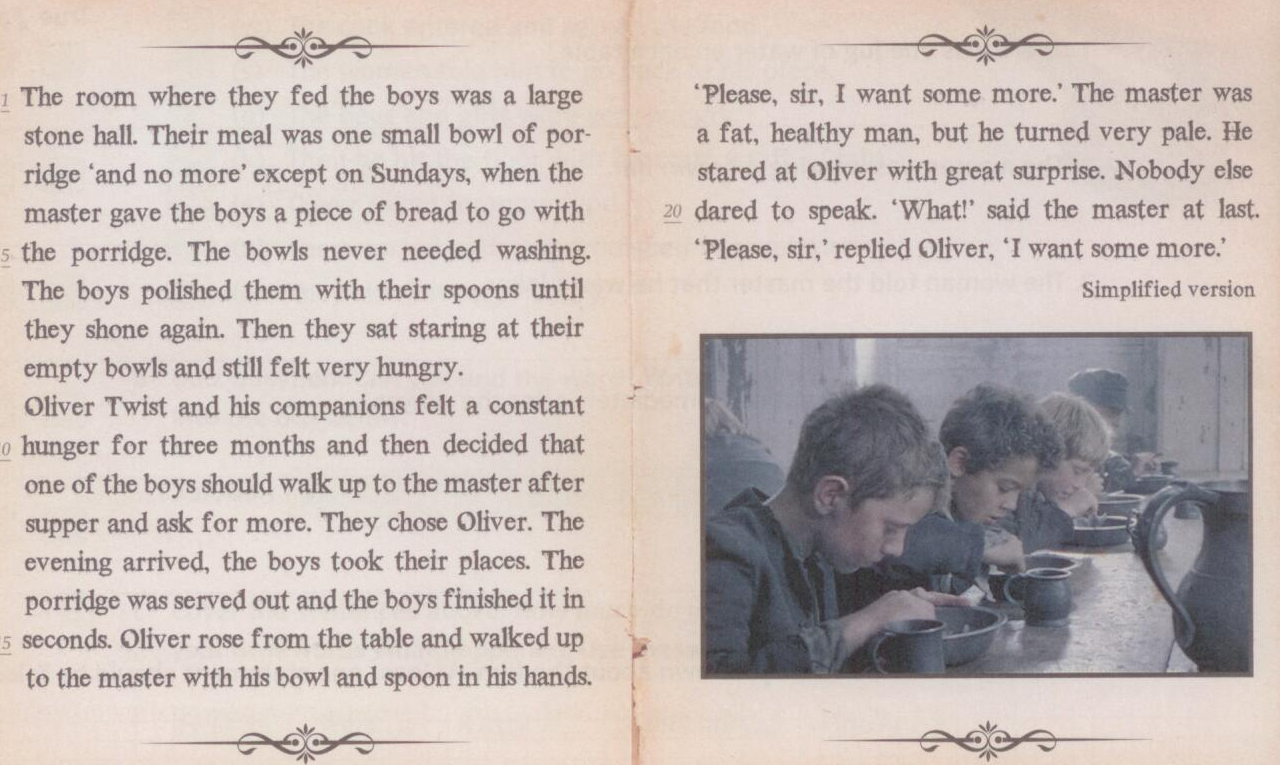 B: Read the following text aloudBody languageIs the body language expressive and active or boring and dull ? ⃝ 1⃝ 2IntonationIs the intonation interesting and lively or monotnous ? Is it varied and thrilling ? ⃝ 1⃝ 2⃝ 3⃝ 4SpeedIs the speed too fast or too slow ? Or is it just right?⃝ 1⃝ 2⃝ 3